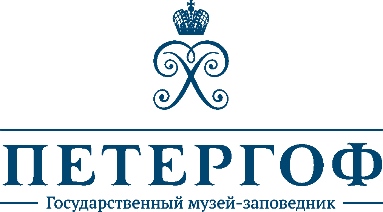 ОСЕННИЙ ПРАЗДНИК ФОНТАНОВ#ИМПЕРАТРИЦА201920, 21 СЕНТЯБРЯ 2019 ГОДА 20 и 21 сентября 2019 года Государственный-музей заповедник «Петергоф» представит на Большом каскаде новый мультимедийный спектакль #ИМПЕРАТРИЦА2019Из года в год мультимедийные шоу на Большом каскаде посвящают важным событиям, памятным датам, историческим героям. В 2019 году исполняется 290 лет со дня рождения императрицы Екатерины Великой, жизнь которой связана с Петергофом, где она жила, любила, страдала, где начался ее путь к власти. Здесь ее встречали юной невестой великого князя Петра Федоровича, а потом видели несчастливой супругой императора Петра III. Сюда она ездила из Ораниенбаума, чтобы хоть изредка видеть сына, великого князя Павла Петровича. Здесь она обрела свою любовь, графа Григория Орлова, и отсюда умчалась навстречу власти и славе. В Петергофе начиналось ее долгое и нелегкое царствование. Внимание Екатерины II к Петергофу обусловлено особым почитанием его основателя, императора Петра Великого, жизненным принципам которого она желала следовать.Зрители Осеннего праздника фонтанов увидят спектакль об одной из самых ярких личностей в истории России. Это рассказ о жизненном пути, о превращении провинциальной девочки-принцессы в Великую Императрицу. Именно она на столетия вперед задала вектор развития государства, кардинальным образом изменила судьбы многих народов, при этом превратив саму историю России в увлекательный и захватывающий роман.Мультимедийный спектакль #ИМПЕРАТРИЦА2019 – это не просто современное высокотехнологичное шоу с трехмерными проекциями, мощной пиротехникой, лазерными, световыми эффектами, активным видеорядом. Это часовое погружение современного зрителя в далекое XVIII столетие. Масштабное мультимедийное шоу завершится грандиозным фейерверком.Впервые организаторы шоу вводят в программу праздника интерактив со зрителями. В социальной сети Instagram уже началась акция: пользователи Instagram должны к опубликованным селфи из Петергофа добавить хэштег #ИМПЕРАТРИЦА2019, самые интересные фотографии будут показаны на огромных экранах во время праздника. Специально для праздника технические специалисты также сделали «маску» для сториз в Instagram, выложенные видео также планируется транслировать онлайн на экранах во время праздника.  Билеты на Осенний праздник фонтанов уже можно приобрести на официальном сайте ГМЗ "Петергоф".Важно! Фонтаны в этом году работают до 13 октября 2019 года. Пресс-служба ГМЗ «Петергоф»press@peterhofmuseum.rupr@peterhofmuseum.ruм.т. +7 (931) 002 43 22www.peterhofmuseum.rutwitter.com/p_e_t_e_r_h_o_fwww.facebook.com/peterhof.museumwww.instagram.com/peterhof_museum